3   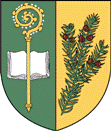 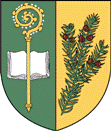   Obec TisováZasedání Zastupitelstva obce č. 4  – 2020,  které se koná dne 29.4. v 17. hod. na OÚPřítomni: Martina Suchomelová, Adéla Synková, Ing. Markéta Hermanová, Pavel Víšek, Josef Pánek, Ing. Ondřej Jetmar, Martin JaneckýHosté: Program:Úvod - Schválení programu zasedání zastupitelstva obce   - Ověřovatelé zápisuPodmínky prodeje st. par. č. 440/13Dopady koronaviru na obec – opatřeníNabídka na odkup cesty v koutechPlánování veřejných prostranství v obciVýběr firmy na opravu obecní cesty v osadě Zaháj u č.p. 223Žádost nájemce hospody o snížení pronájmuSměna části pozemku par. č. 2330Sraz rodáků – odložení na rok 2021Knihovna – návrh na změnu prostor – dotace MAS, podání žádostiŽádost o uplatnění slev na odpadyPodání žádosti o dotaci na výsadbu stromůRozpočtové opatření č.1Různé14/1	AED defibrilátor14/2	Ukliďme Česko – ukliďme Tisovou14/3	Dohoda o provedení práce členů Z.O.14/4	Dotace na kompostéryK bodu č. 1.  Úvod:			Schválení programu zasedání Z.O.			Ověřovatelé zápisu: Martin Janecký, Pavel VíšekHlasování: Pro 7 hlasů, Proti 0 hlasů, Zdržel se 0 hlasůUsnesení k bodu č.1Z.O. schvaluje předložený návrh programu.Z.O. schvaluje ověřovatele a zapisovatele zápisu jednání Z.O.K bodu č. 2.  Podmínky prodeje st. par. č. 440/13		Zájemci o st. par. č. 440/13 jsou nyní 3.Výběr bude proveden obálkovou metodou na základě rozhodnutí z minulého zasedání zastupitelstva.Podmínky:	- minimální prodejní cena 363 Kč/m2 byla   stanovena   s ohledem na tvar a svažitost st. parcely- prodloužení přípojek sítí tzn. vodovodní přípojka, kanalizační přípojka a el. energie uhradí na své náklady stavebníkkolaudace RD do 5 letvratná záloha ve výši 50 tisíc korun po splnění podmínky o přihlášení k trvalému pobytu v obci Tisovápři nerealizaci stavby a nesplnění podmínek má Obec Tisová předkupní právo na koupi pozemku zpět v původním stavu a za původní prodejní cenupřekládku hlavního řadu plynu bude realizovat a hradit Obec Tisovágeometrické zaměření uhradí kupující včetně vkladu na katastrpodepsání smlouvy do 60 dnů ode dne otvírání obálek, v případě nepodepsání smlouvy bude osloven další zájemce v pořadípo podepsání smlouvy splatnost do10ti dnůNa dalším zasedání dne 27.5.2020 proběhne otvírání obálek za přítomnosti zájemců.                   Hlasování: Pro 7 hlasů, Proti 0 hlasů, Zdržel se 0 hlasůUsnesení k bodu č.2Z.O. schvaluje provedení obálkové metody na dalším zasedání zastupitelstva a stanovené podmínky.K bodu č. 3.  Dopady koronaviru na obec – opatření obceObec zařídila pro občany, zaměstnance obce a pracovníky ČOV ochranné prostředky.Stále uzavřená škola, školka, tělocvična a hospoda.Zrušené akce: pálení čarodějnic a dvě svatby na sále, Tisovské létoPřesunuté akce: vítání občánků, jedna svatba na sále, vystoupení dětí na Den matek a Sraz rodákůUsnesení k bodu č.3		Z.O. bere na vědomí.K bodu č. 4.  Nabídka na odkup cesty v koutechPozemek par. č. 12/3 o ploše 337 m2 nabízí majitelka prodat obci za cenu 100 Kč/m2.Vklad na katastr hradí obec.	         Hlasování: Pro 6 hlasů, Proti 0 hlasů, Zdržel se 1 hlasů		Usnesení k bodu č.4Z.O. schvaluje koupi pozemku par. č. 12/3 o ploše 337 m2 o to za cenu 100 Kč/m2.K bodu č. 5.	Plánování veřejných prostranství v obciStarosta předložil nabídku a návrh na setkání plánování veřejných prostranství v obci.	Z.O. pověřuje starostu k doplnění informací.Usnesení k bodu č.5		Z.O. bere na vědomí.K bodu č. 6.	Výběr firmy na opravu obecní cesty v osadě Zaháj u č.p. 223		Osloveni byly tyto firmy: Gapa, Dlouhý Voděrady		Nyní je dohodnuto s firmou Gapa, že tuto akci bude realizovat.		Firma Dlouhý Voděrady nemá na tuto opravu kapacitu.                   Hlasování: Pro 7 hlasů, Proti 0 hlasů, Zdržel se 0 hlasůUsnesení k bodu č.6		Z.O. schvaluje firmu Gapa jako zhotovitele na opravu obecní cesty v osadě Zaháj u č.p. 223.K bodu č. 7.  Žádost nájemce hospody o snížení pronájmu		Starosta obce předložil žádost nájemce hospody o snížení pronájmu.Z.O. navrhuje oproštění nájmu z hospody a to za měsíce březen, duben a květen.Nájem z bytu za měsíce březen a duben bude posunut a splacen dle splátkového kalendáře do konce roku 2020.                   Hlasování: Pro 7 hlasů, Proti 0 hlasů, Zdržel se 0 hlasůUsnesení k bodu č.7Z.O. schvaluje oproštění nájmu z hospody za měsíce březen, duben a květen.Z.O. schvaluje posunutí splátek nájmného za byt a následné splácení dle splátkového kalendáře do konce roku 2020.K bodu č. 8.  Směna části pozemku par. č. 2330		Byla podána žádost o dělení pozemku na stavební odbor ve Vys. Mýtě.                   Na příštím zasedání bude projednána směna nebo prodej části pozemku                    par. č. 2330Usnesení k bodu č.8Z.O. bere na vědomí podání žádosti o dělení pozemku par. č. 2330K bodu č. 9.  Sraz rodáků – odložení na rok 2021		Z.O. navrhuje odložení srazu rodáků na rok 2021.		Předběžný termín konání srazu rodáků bude 19. června 2021.                   Hlasování: Pro 7 hlasů, Proti 0 hlasů, Zdržel se 0 hlasů		Usnesení k bodu č.9Z.O. schvaluje odložení konání srazu rodáků na rok 2021 a konání v  termínu 19. června 2021K bodu č. 10.  Knihovna – návrh na změnu prostor – dotace MAS, podání žádosti		PD a položkový rozpočet je již zpracován.		Z.O. navrhuje podání žádosti o dotaci MAS Litomyšlsko                   Hlasování: Pro 7 hlasů, Proti 0 hlasů, Zdržel se 0 hlasů		Usnesení k bodu č.10Z.O. schvaluje podání žádosti o dotaci MAS Litomyšsko.K bodu č. 11.  Žádost o uplatnění slev na odpadyByla předložena žádost o uplatnění slev pro občany obce nad 85 let za odpady.Z.O. se neshodlo na věkové hranici, od které by se neměl platit poplatek za odpad. Všichni se podílejí na produkci odpadu a tedy se podílí i na úhradě nákladů za vzniklý odpad.                   Hlasování: Pro 0 hlasů, Proti 5 hlasů, Zdržel se 2 hlasů		Usnesení k bodu č.11Z.O. neschvaluje žádost o uplatnění slev na odpady.K bodu č. 12.  Podání žádosti o dotaci na výsadbu stromů		Ing. Ondřej Jetmar předložil návrh na výsadbu stromů.                   Bude připravena a podána žádost o dotaci na výsadbu stromů.Usnesení k bodu č.12Z.O. bere na vědomí.K bodu č. 13.  Rozpočtové opatření č.1 Starosta předložil rozpočtové opatření č. 1, které řeší navýšení o 10 tisíc korun na krizové řízení. Částka 10 tisíc korun byla přesunuta z rezervy BÚ Usnesení k bodu č.13Z.O. bere na vědomí. K bodu č. 14. Různé 		14/1	AED defibrilátor			Projednáno na minulém jednání Z.O.Hasiči souhlasí s případným umístěním v zásahovém autě.                             Hlasování: Pro 0 hlasů, Proti 5 hlasů, Zdržel se 2 hlasů			Usnesení k bodu č.14/1			Z.O. neschvaluje pořízení AED defibrilátoru.                    14/2	Ukliďme Česko – ukliďme Tisovou			Návrh na posunutí termínu na podzim.                             Usnesení k bodu č.14/2			Z.O. bere na vědomí.		14/3	Dohoda o provedení práce členů Z.O.S Ing. Markétou Hermanovou a p. Pavlem Víškem bude sepsána dohoda o provedení práce.                             Hlasování: Pro 5 hlasů, Proti 0 hlasů, Zdržel se 2 hlasů			Usnesení k bodu č.14/3Z.O. schvaluje sepsání dohody o provedení práce s Ing. Markétou Hermanovou a p. Pavlem Víškem.		14/4	Dotace na kompostéryZ.O. pověřuje Markétu Hermanovou k předložení návrhu na pořízení štěpkovače v rámci dotace                             Usnesení k bodu č.14/4			Z.O. bere na vědomí.